中国岩石力学与工程学会岩学字[2011] 09号中国岩石力学与工程学会关于推荐第七届青年科技奖的通知各位理事、各专业委员会（分会）、工作委员会、地方学会：为深入贯彻落实科学发展观，大力实施人才强国战略，营造“尊重劳动、尊重知识、尊重人才、尊重创造”的社会氛围，努力造就千百万青年科技英才，激励广大青年科技工作者为提高自主创新能力、建设创新型国家做出新贡献。2012年度“中国岩石力学与工程学会青年科技奖”推荐工作从2012年1月1日启动。根据《青年科技奖励条例》（见附件1）的规定，2012年将进行第七届青年科技奖申报，评选工作，现将有关事项通知如下：一、候选人条件1．1973年1月1日以后出生的中华人民共和国公民且是本学会会员。2．为鼓励青年科技工作者在国际上有影响的有关学术杂志多发表文章，在奖励名额中有1-2名侧重表彰国际重要学术刊物发表论文较多者。请各单位、各部门注意发现这样的人选。请各单位、各部门严格遵照《青年科技奖励条例》进行操作，坚持“公开、公正、公平、择优”的原则，加强领导、精心组织，把推荐工作做好。二、推荐材料报送要求青年科技奖励条例及实施细则、评选推荐表，可登录学会网站（www.csrme.com）下载。《第七届中国岩石力学与工程学会青年科技奖推荐表》及实施细则（见附件2）纸质材料一式二十份，有关证明材料一份(单独装订)，电子版（光盘）一份。所提交的推荐书电子版和书面版应保持一致。有关证明材料一份。含：1. 公开发表的主要论文及专著（论文限3篇、专著限1本）；2. 主要科技成果目录；3. 被他人引用的论文、专著证明材料；4. 技术鉴定证书及知识产权证明材料；5. 技术应用证明材料；6. 获得表彰奖励证明材料；7. 其他材料。三、申报时间各单位、各部门将推荐人选的推荐表及相关材料于2012年5月31日前报送学会秘书处，每位推荐人需交300元评审费，可通过银行或邮局汇款到学会秘书处，也可能登录学会网站进行网上支付。四、联系方式汇款单位：中国岩石力学与工程学会银行帐号：11-190901040012428开户银行：中国农业银行北京健德支行通信地址：北京市朝阳区北土城西路19号，中国岩石力学与工程学会（100029）联系电话：010—82998163（传真），82998164，82998165联 系 人：陆文琳、方祖烈电子信箱：csrme@vip.sina.com 学会网站：www.csrme.com 附件：1．相关附件下载：中国岩石力学与工程学会青年科技奖推荐表.doc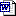 2．相关附件下载：中国岩石力学与工程学会青年科技奖条例.doc二○一一年十一月三十日中国岩石力学与工程学会